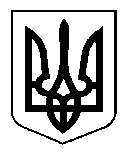 ВЕЛИКООЛЕКСАНДРІВСЬКА СЕЛИЩНА РАДАVIII СКЛИКАННЯ18   сесія (позачергова)Р І Ш Е Н Н Явід 15 грудня 2021 року 	       смт Велика Олександрівка            № 3726Про виплату матеріальної допомоги для вирішення соціально-побутових питань керівникам закладів культуриВідповідно до частини 6 статті 30 «Закону України «Про бібліотеки і бібліотечну справу», частини 3 статті 29 Закону України «Про культуру»,   пункту 3 постанови Кабінету Міністрів України  від 22 січня 2005 року  № 84 «Про затвердження Порядку виплати доплати за вислугу  років працівникам державних і комунальних бібліотек», в межах загальних коштів,  передбачених кошторисами закладів на оплату праці, за результатами роботи за 2021 рік, враховуючи висновки та рекомендації постійної комісії з питань бюджету, фінансів, соціально-економічного розвитку, житлово-комунального господарства та управління майном комунальної власності та комісії з гуманітарних питань, на підставі статті 26 Закону України «Про місцеве самоврядування в Україні» селищна радаВИРІШИЛА:Виплатити матеріальної допомоги для вирішення соціально-побутових питань у грудні 2021 року  у розмірі 100 відсотків посадового  окладу керівникам закладів культури, а саме:Кравець Ірині Богданівні, директору комунальної установи «Великоолександрівська публічна бібліотека»,  Смірновій Ірині В’ячеславівні, директору комунального закладу «Великоолександрівський будинок культури». Контроль за виконанням  цього рішення покласти на  постійну комісію Великоолександрівської селищної ради з питань бюджету, фінансів, соціально - економічного розвитку, житлово - комунального господарства та управління майном комунальної власності  та комісію з гуманітарних  питань.Селищний голова                                                           Н.В. Корнієнко